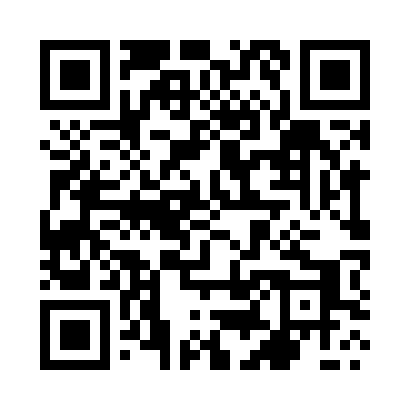 Prayer times for Zelazna Gora, PolandMon 1 Apr 2024 - Tue 30 Apr 2024High Latitude Method: Angle Based RulePrayer Calculation Method: Muslim World LeagueAsar Calculation Method: HanafiPrayer times provided by https://www.salahtimes.comDateDayFajrSunriseDhuhrAsrMaghribIsha1Mon4:026:1112:445:097:179:182Tue3:596:0912:435:117:199:213Wed3:566:0612:435:127:219:234Thu3:526:0412:435:137:239:265Fri3:496:0112:425:157:249:286Sat3:465:5912:425:167:269:317Sun3:425:5712:425:187:289:348Mon3:395:5412:425:197:309:379Tue3:355:5212:415:207:329:4010Wed3:325:4912:415:227:349:4211Thu3:285:4712:415:237:369:4512Fri3:255:4412:415:247:389:4813Sat3:215:4212:405:257:409:5114Sun3:175:4012:405:277:429:5415Mon3:145:3712:405:287:439:5716Tue3:105:3512:405:297:4510:0017Wed3:065:3212:395:317:4710:0418Thu3:025:3012:395:327:4910:0719Fri2:585:2812:395:337:5110:1020Sat2:545:2512:395:347:5310:1321Sun2:505:2312:385:367:5510:1722Mon2:465:2112:385:377:5710:2023Tue2:425:1912:385:387:5910:2424Wed2:375:1612:385:398:0010:2825Thu2:335:1412:385:408:0210:3126Fri2:285:1212:385:428:0410:3527Sat2:275:1012:375:438:0610:3928Sun2:265:0812:375:448:0810:4129Mon2:255:0512:375:458:1010:4230Tue2:245:0312:375:468:1210:42